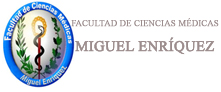 GUIA  ORIENTADORATema I: Fundamentos de la Defensa NacionalClase de encuentro No 3 Fundamentos de la Defensa NacionalObjetivos de la clase: Aclarar dudas sobre los conceptos esenciales de la Defensa NacionalSumario:1.Formas de agresión de los EEUU contra Cuba 2.Guerra no convencional, influencia en los servicios de salud 3. Paso del país al estado guerra. Situaciones excepcionales4. Periodización del surgimiento y desarrollo de la guerra. Situaciones excepcionalesLos estudiantes deberán cumplir las siguientes actividades:1. Leer las indicaciones para la clase taller2. Esclarecerse de las dudas existentes en lo estudiado y consultado, con ayuda de los profesores de la asignatura.Bibliografía: Manual Defensa Nacional ISDI Cap. 1 Pág. 5_119